chrono’syllabesmes records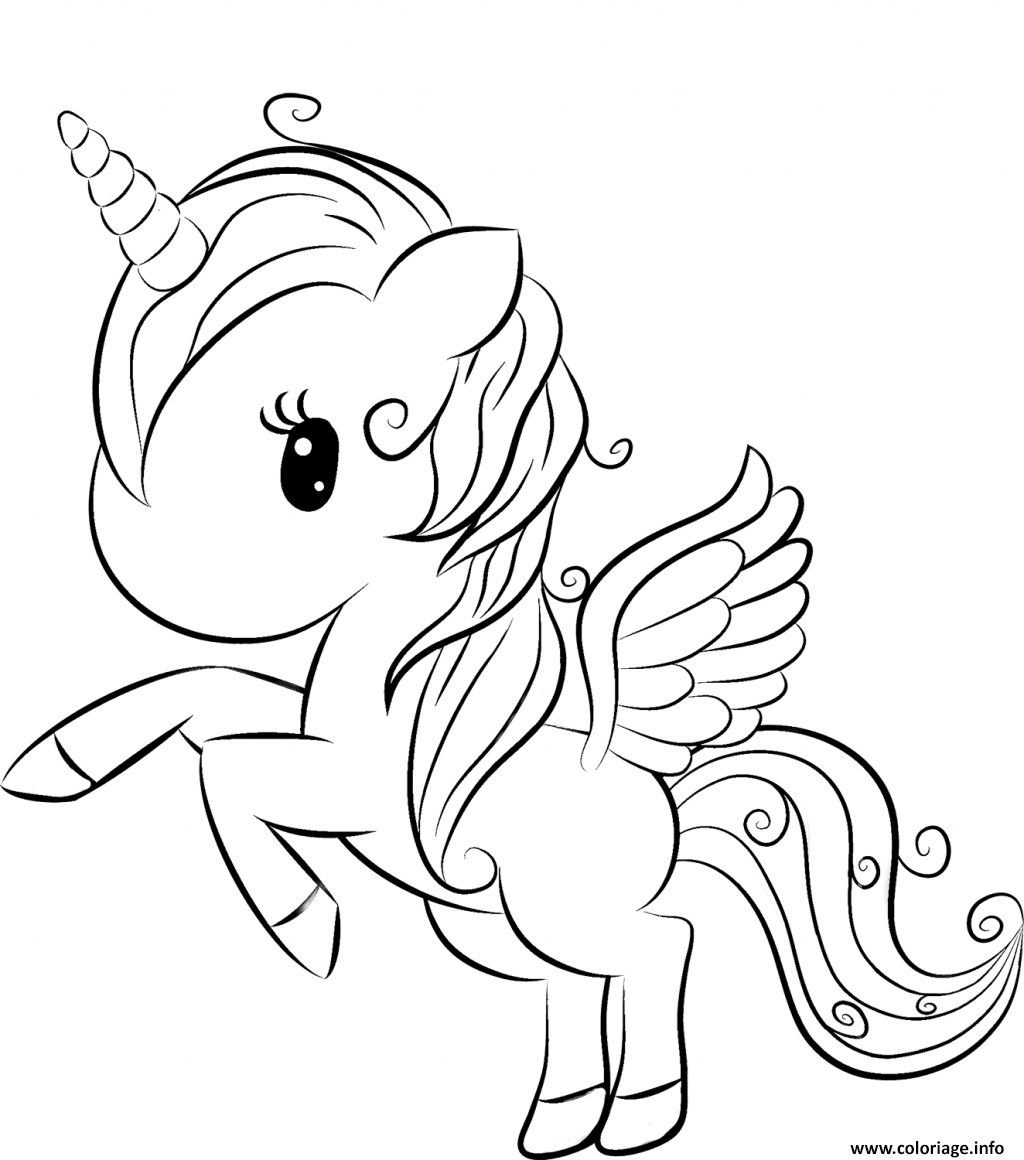 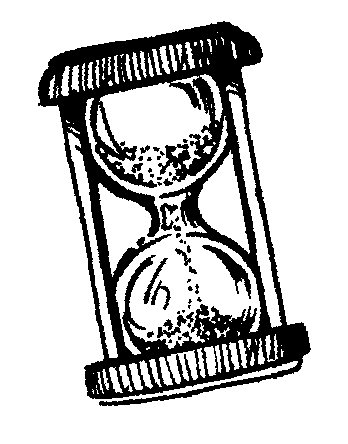 Chrono’ syllabesavec le L Chrono’ syllabesavec le L Chrono’ syllabesavec le L Chrono’ syllabesavec le L Chrono’ syllabesavec le L Départlaulleolla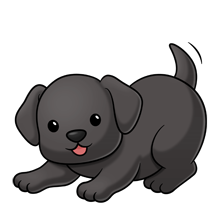 liilloal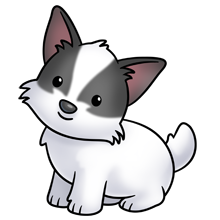 luollyleluil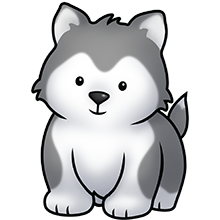 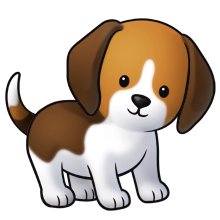 lolalileallyulMES RECORDS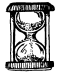 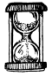 Chrono’métrer le temps mis pour arriver à la fin de la piste de jeu. MES RECORDSChrono’métrer le temps mis pour arriver à la fin de la piste de jeu. MES RECORDSChrono’métrer le temps mis pour arriver à la fin de la piste de jeu. MES RECORDSChrono’métrer le temps mis pour arriver à la fin de la piste de jeu. MES RECORDSChrono’métrer le temps mis pour arriver à la fin de la piste de jeu. Date :Temps :Date :Temps :Date :Temps :Date :Temps :Date :Temps :Date :Temps :Date :Temps :Date :Temps :Date :Temps :Date :Temps :Chrono’ syllabesavec le R Chrono’ syllabesavec le R Chrono’ syllabesavec le R Chrono’ syllabesavec le R Chrono’ syllabesavec le R 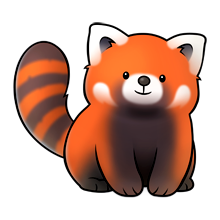 Départruorraryreirrerora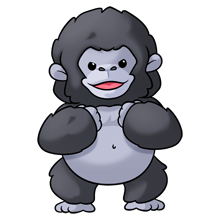 orarrirareru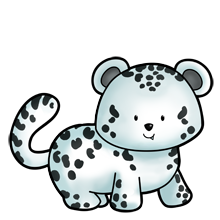 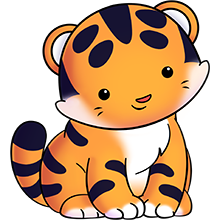 rirourriarurirMES RECORDSChrono’métrer le temps mis pour arriver à la fin de la piste de jeu. MES RECORDSChrono’métrer le temps mis pour arriver à la fin de la piste de jeu. MES RECORDSChrono’métrer le temps mis pour arriver à la fin de la piste de jeu. MES RECORDSChrono’métrer le temps mis pour arriver à la fin de la piste de jeu. MES RECORDSChrono’métrer le temps mis pour arriver à la fin de la piste de jeu. Date :Temps :Date :Temps :Date :Temps :Date :Temps :Date :Temps :Date :Temps :Date :Temps :Date :Temps :Date :Temps :Date :Temps :Chrono’ syllabesavec le MChrono’ syllabesavec le MChrono’ syllabesavec le MChrono’ syllabesavec le MChrono’ syllabesavec le MDépartmumomaemmy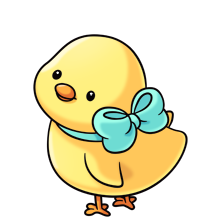 ammameom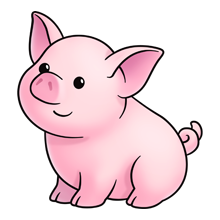 ummimemuamim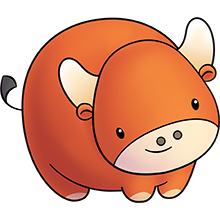 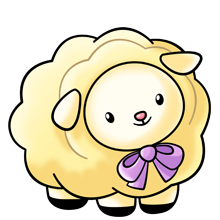 ommoummiemmyimMES RECORDSChrono’métrer le temps mis pour arriver à la fin de la piste de jeu. MES RECORDSChrono’métrer le temps mis pour arriver à la fin de la piste de jeu. MES RECORDSChrono’métrer le temps mis pour arriver à la fin de la piste de jeu. MES RECORDSChrono’métrer le temps mis pour arriver à la fin de la piste de jeu. MES RECORDSChrono’métrer le temps mis pour arriver à la fin de la piste de jeu. Date :Temps :Date :Temps :Date :Temps :Date :Temps :Date :Temps :Date :Temps :Date :Temps :Date :Temps :Date :Temps :Date :Temps :Chrono’ syllabesavec le PChrono’ syllabesavec le PChrono’ syllabesavec le PChrono’ syllabesavec le PChrono’ syllabesavec le PDépartpupepapoap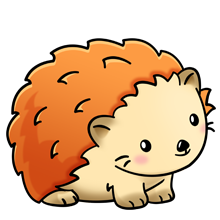 pypeapip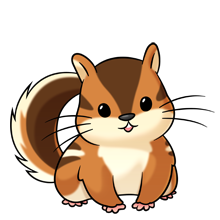 oppipuopeppa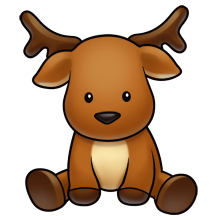 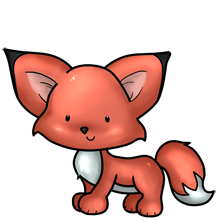 ippauppopiepupMES RECORDSChrono’métrer le temps mis pour arriver à la fin de la piste de jeu. MES RECORDSChrono’métrer le temps mis pour arriver à la fin de la piste de jeu. MES RECORDSChrono’métrer le temps mis pour arriver à la fin de la piste de jeu. MES RECORDSChrono’métrer le temps mis pour arriver à la fin de la piste de jeu. MES RECORDSChrono’métrer le temps mis pour arriver à la fin de la piste de jeu. Date :Temps :Date :Temps :Date :Temps :Date :Temps :Date :Temps :Date :Temps :Date :Temps :Date :Temps :Date :Temps :Date :Temps :Chrono’ syllabesavec le TChrono’ syllabesavec le TChrono’ syllabesavec le TChrono’ syllabesavec le TChrono’ syllabesavec le TDéparttuittoutta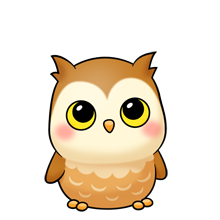 tytuotte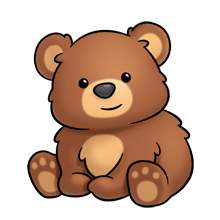 tytaottiut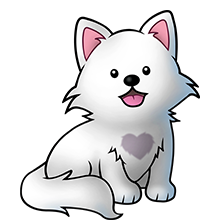 at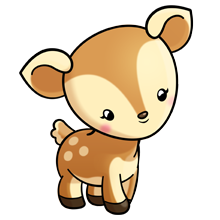 tetiatteittotaMES RECORDSChrono’métrer le temps mis pour arriver à la fin de la piste de jeu. MES RECORDSChrono’métrer le temps mis pour arriver à la fin de la piste de jeu. MES RECORDSChrono’métrer le temps mis pour arriver à la fin de la piste de jeu. MES RECORDSChrono’métrer le temps mis pour arriver à la fin de la piste de jeu. MES RECORDSChrono’métrer le temps mis pour arriver à la fin de la piste de jeu. Date :Temps :Date :Temps :Date :Temps :Date :Temps :Date :Temps :Date :Temps :Date :Temps :Date :Temps :Date :Temps :Date :Temps :Chrono’ syllabesavec le FChrono’ syllabesavec le FChrono’ syllabesavec le FChrono’ syllabesavec le FChrono’ syllabesavec le F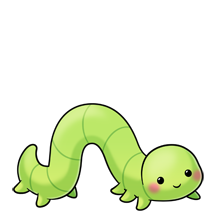 Départfufaoffiafuffafoif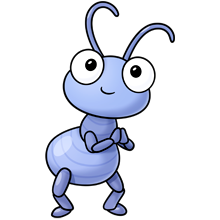 iffefuoffifa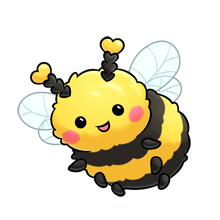 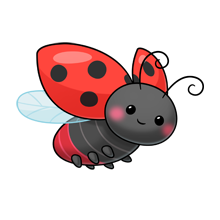 foiffefufyuffeMES RECORDSChrono’métrer le temps mis pour arriver à la fin de la piste de jeu. MES RECORDSChrono’métrer le temps mis pour arriver à la fin de la piste de jeu. MES RECORDSChrono’métrer le temps mis pour arriver à la fin de la piste de jeu. MES RECORDSChrono’métrer le temps mis pour arriver à la fin de la piste de jeu. MES RECORDSChrono’métrer le temps mis pour arriver à la fin de la piste de jeu. Date :Temps :Date :Temps :Date :Temps :Date :Temps :Date :Temps :Date :Temps :Date :Temps :Date :Temps :Date :Temps :Date :Temps :Chrono’ syllabesavec le SChrono’ syllabesavec le SChrono’ syllabesavec le SChrono’ syllabesavec le SChrono’ syllabesavec le SDépartsosaussias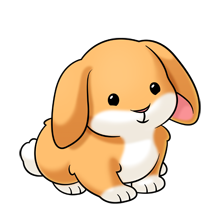 ussasois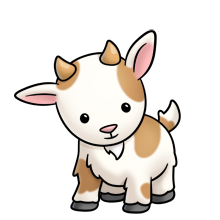 ossesusasyse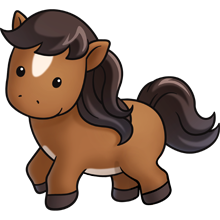 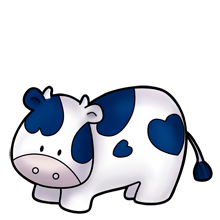 susiseassyosisMES RECORDSChrono’métrer le temps mis pour arriver à la fin de la piste de jeu. MES RECORDSChrono’métrer le temps mis pour arriver à la fin de la piste de jeu. MES RECORDSChrono’métrer le temps mis pour arriver à la fin de la piste de jeu. MES RECORDSChrono’métrer le temps mis pour arriver à la fin de la piste de jeu. MES RECORDSChrono’métrer le temps mis pour arriver à la fin de la piste de jeu. Date :Temps :Date :Temps :Date :Temps :Date :Temps :Date :Temps :Date :Temps :Date :Temps :Date :Temps :Date :Temps :Date :Temps :Chrono’ syllabesavec le VChrono’ syllabesavec le VChrono’ syllabesavec le VChrono’ syllabesavec le VChrono’ syllabesavec le V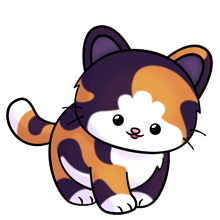 Départvivavuviovvavyavuv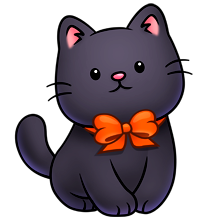 voavivuvvavi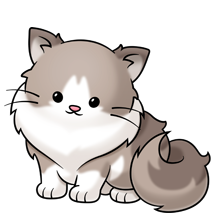 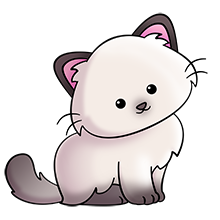 vevoveivvuovvoMES RECORDSChrono’métrer le temps mis pour arriver à la fin de la piste de jeu. MES RECORDSChrono’métrer le temps mis pour arriver à la fin de la piste de jeu. MES RECORDSChrono’métrer le temps mis pour arriver à la fin de la piste de jeu. MES RECORDSChrono’métrer le temps mis pour arriver à la fin de la piste de jeu. MES RECORDSChrono’métrer le temps mis pour arriver à la fin de la piste de jeu. Date :Temps :Date :Temps :Date :Temps :Date :Temps :Date :Temps :Date :Temps :Date :Temps :Date :Temps :Date :Temps :Date :Temps :Chrono’ syllabesavec le BChrono’ syllabesavec le BChrono’ syllabesavec le BChrono’ syllabesavec le BChrono’ syllabesavec le B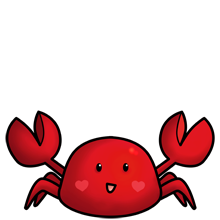 Départbeibbabibuubbeboby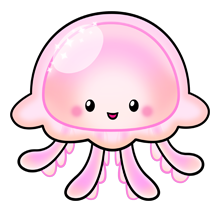 obbibabuabob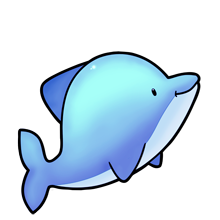 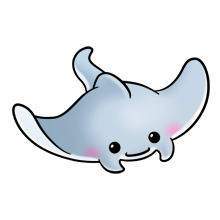 ibabbiboubbebaMES RECORDSChrono’métrer le temps mis pour arriver à la fin de la piste de jeu. MES RECORDSChrono’métrer le temps mis pour arriver à la fin de la piste de jeu. MES RECORDSChrono’métrer le temps mis pour arriver à la fin de la piste de jeu. MES RECORDSChrono’métrer le temps mis pour arriver à la fin de la piste de jeu. MES RECORDSChrono’métrer le temps mis pour arriver à la fin de la piste de jeu. Date :Temps :Date :Temps :Date :Temps :Date :Temps :Date :Temps :Date :Temps :Date :Temps :Date :Temps :Date :Temps :Date :Temps :Chrono’ syllabesavec le éChrono’ syllabesavec le éChrono’ syllabesavec le éChrono’ syllabesavec le éChrono’ syllabesavec le éDépartlérémépéfé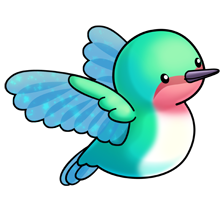 vébésété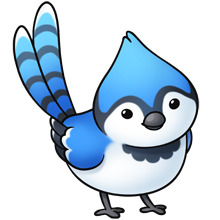 pésémémévé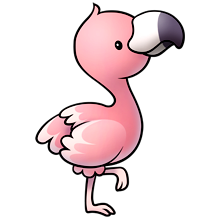 fé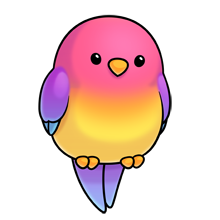 référétébélétéMES RECORDSChrono’métrer le temps mis pour arriver à la fin de la piste de jeu. MES RECORDSChrono’métrer le temps mis pour arriver à la fin de la piste de jeu. MES RECORDSChrono’métrer le temps mis pour arriver à la fin de la piste de jeu. MES RECORDSChrono’métrer le temps mis pour arriver à la fin de la piste de jeu. MES RECORDSChrono’métrer le temps mis pour arriver à la fin de la piste de jeu. Date :Temps :Date :Temps :Date :Temps :Date :Temps :Date :Temps :Date :Temps :Date :Temps :Date :Temps :Date :Temps :Date :Temps :Chrono’ syllabesavec le NChrono’ syllabesavec le NChrono’ syllabesavec le NChrono’ syllabesavec le NChrono’ syllabesavec le N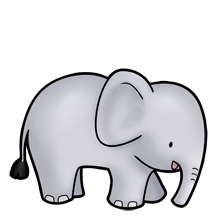 Départnanonionnéannoneun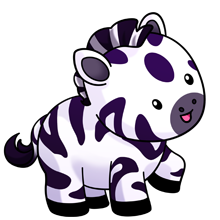 nénuniinnéun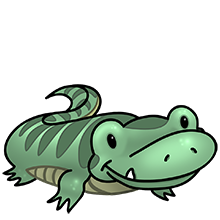 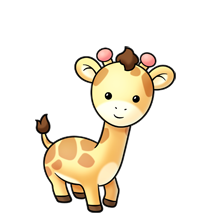 nonenanyanonnuMES RECORDSChrono’métrer le temps mis pour arriver à la fin de la piste de jeu. MES RECORDSChrono’métrer le temps mis pour arriver à la fin de la piste de jeu. MES RECORDSChrono’métrer le temps mis pour arriver à la fin de la piste de jeu. MES RECORDSChrono’métrer le temps mis pour arriver à la fin de la piste de jeu. MES RECORDSChrono’métrer le temps mis pour arriver à la fin de la piste de jeu. Date :Temps :Date :Temps :Date :Temps :Date :Temps :Date :Temps :Date :Temps :Date :Temps :Date :Temps :Date :Temps :Date :Temps :Chrono’ syllabesavec le DChrono’ syllabesavec le DChrono’ syllabesavec le DChrono’ syllabesavec le DChrono’ syllabesavec le D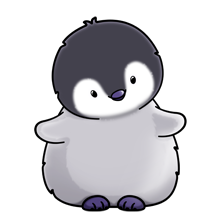 Départdoaddyiddooddauddu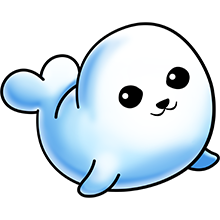 iddedadydeud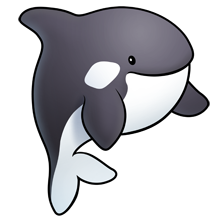 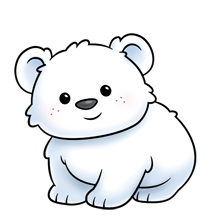 didudédioddéadMES RECORDSChrono’métrer le temps mis pour arriver à la fin de la piste de jeu. MES RECORDSChrono’métrer le temps mis pour arriver à la fin de la piste de jeu. MES RECORDSChrono’métrer le temps mis pour arriver à la fin de la piste de jeu. MES RECORDSChrono’métrer le temps mis pour arriver à la fin de la piste de jeu. MES RECORDSChrono’métrer le temps mis pour arriver à la fin de la piste de jeu. Date :Temps :Date :Temps :Date :Temps :Date :Temps :Date :Temps :Date :Temps :Date :Temps :Date :Temps :Date :Temps :Date :Temps :